          2013 Northern Lights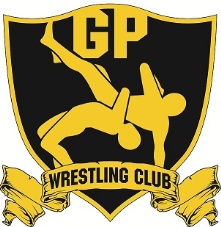 WRESTLING TOURNAMENT      “Wrestle for the Mat”DATE	January 17th & 18th Deadline for tournament registration is January 10th, 2014.*athletes will require proof of age*Elementary boys  division	 -  Pool draw  	Elementary girls division     -  Pool draw	(2004-2002) Grades 4 to 6 Jr. High Boys division	32-35kg,38,41,45,49,54,57,60,63,67,74,80,85,90, HWT (105kg max)Jr. High Girls division	32-34kg,37,40,44,48,51,56,62,65,70,75, HWT (80kg max)       (2001-1999) Grades 7 to 9 High School Boys     40-42,46,50,54,58,63,69,76,85,100,115, HWT (130kg max)High School Girls     36-38, 40, 43, 46, 49, 52, 56, 60, 70, 80, HWT (90kg max)	(1998-1995) Grades 10 to 12 Weigh-ins/Skin-Checks:	Friday, January 17th   2:00 p.m. to 5:30p.m. Jr. High and High School Only     SITE	TBD - Pending Preliminary NumbersAWARDS                    Junior and Senior High     Championship Team   36x36 wrestling mat	2nd Place Team Score Clock	1st, 2nd,3rd place medals will be give                                  (team points will not be awarded in elementary division) Elementary Team will be randomly drawn for either a free officials or coaches course.The team with the highest combined score of wrestlers (as per the CAWA rulebook) in the Junior High Boys, Junior High Girls, Senior High Boys and Senior High Girls will be given the mat.  A mock-up of the mat has been provided on the last page of this document. ASAA rules will be in effect, therefore no 5-point throws, West-Point rides, etc.ENTRY FEE	$20 per Jr and Sr. high school wrestler / $15 per Elementary                                      RULES	Current CAWA rules will be used with ASAA modifications.COACHES’ MEETING	  A meeting of all coaches will take place at 1:30 p.m. January 17th to verify all              competitors                                    2013 Northern Lights         WRESTLING TOURNAMENT    	                     “Wrestle for the Mat”                         Schedule of Events:   	Friday, January 17th, 2014	3:00-5:00pm -Weigh in and skin check jr. high and high school athletes 	5:30pm – Coaches Meeting for Jr. & Senior High 	4-7:30pm - Elementary Wrestling Tournament 	Saturday, January 18th, 2014	7:30am – Doors open / Warm-ups	8:00am – Tournament Start for Jr & Sr. High 	8:00pm - Award Ceremony and Presentation   Local Hotels:  	Super 8	10050 116 Ave, Grande Prairie, AB T8V 4K5 ‎	(780) 532-8288	Holiday Inn 	  			    9816 107 St, Grande Prairie, AB T8V 8E7 ‎     (780) 402-6886    Best Western () 				    ‎10745 117 Ave, Grande Prairie, AB T8V 7N6 ‎     (780) 402-2378 () ‎ Contact info:	Adam Link          780-897-8825	Rene Bridge         780-518-3209                                    2013 Northern Lights         WRESTLING TOURNAMENT    	                     “Wrestle for the Mat”                         Our objective is to develop school age wrestling in Alberta for boys and girls.		1) Points scoring for bouts categories, divisions, teams a) CAWA rules for bout scoring b) Placement scoring per weight categoryc) Each division only the top six highest placement team points are totaledd) Team totals calculated from accumulated points from each category  2) Proof of age will accompany athletes at weigh- ins and skin checks on Friday January 17th at 2pm to 5:30 pm.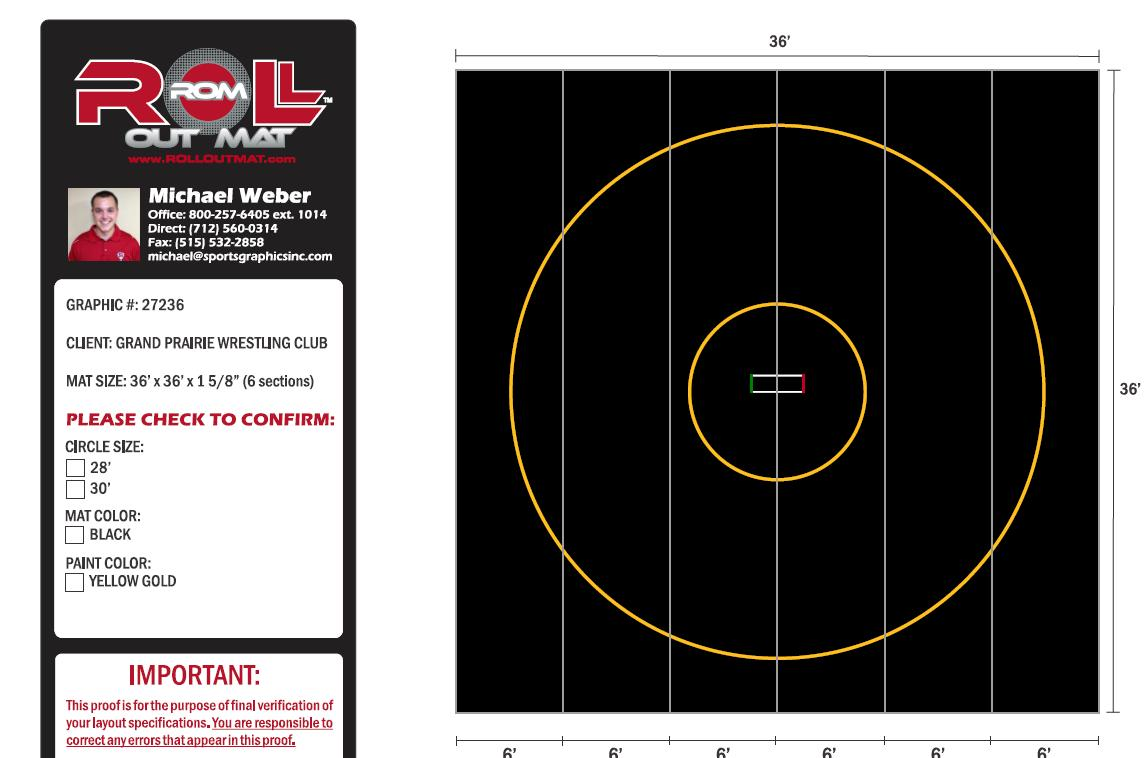 